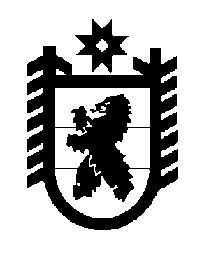 Российская Федерация Республика Карелия    ПРАВИТЕЛЬСТВО РЕСПУБЛИКИ КАРЕЛИЯРАСПОРЯЖЕНИЕот  1 февраля 2018 года № 50р-Пг. Петрозаводск Внести в пункт 4 перечня должностных лиц органов государственной власти Республики Карелия, уполномоченных  на подписание от имени Правительства Республики Карелия одобренных в установленном порядке соглашений о предоставлении дотаций, субсидий, иных межбюджетных трансфертов бюджету Республики Карелия в подсистеме бюджетного планирования государственной интегрированной информационной системы управления общественными финансами «Электронный бюджет», утвержденного распоряжением Правительства Республики Карелия от 17 января 2017 года  № 20р-П (Собрание законодательства Республики Карелия, 2017, 
№ 1, ст. 97; № 2, ст. 240, 256; № 3, ст. 475, 491; № 5, ст. 928), с изменениями, внесенными распоряжениями Правительства Республики Карелия от 17 июля 2017 года № 402р-П, от 25 октября 2017 года № 580р-П, от 8 ноября 2017 года № 597р-П, от 13 ноября 2017 года № 628р-П, от 13 декабря 2017 года № 703р-П, 708р-П, от 19 декабря 2017 года № 721р-П, от 21 декабря 2017 года № 734р-П, от 12 января 2018 года № 19р-П, изменение, изложив его в следующей редакции:  
           Глава Республики Карелия                                                              А.О. Парфенчиков«4.Министерство сельского и рыбного хозяйства Республики Карелия субсидии бюджетам субъектов Россий-ской Федерации на реализацию мероприятий в области мелиорации земель сельскохозяйственного назна-чения;субсидии бюджетам субъектов Россий-ской Федерации на реализацию мероприятий по устойчивому развитию сельских территорий;субсидии бюджетам субъектов Россий-ской Федерации на оказание несвязанной поддержки сельскохозяй-ственным товаропроизводителям в области растениеводства; субсидии бюджетам субъектов Россий-ской Федерации на повышение продуктивности в молочном скотовод-стве;субсидии бюджетам субъектов Россий-ской Федерации на содействие достижению целевых показателей реализации региональных программ развития агропромышленного комп-лекса;субсидии бюджетам субъектов Россий-ской Федерации на возмещение части процентной ставки по инвестиционным кредитам (займам) в агропромышленном комплексе;субсидии бюджетам субъектов Россий-ской Федерации на предоставление субсидий сельскохозяйственным товаро-производителям на возмещение части затрат на уплату процентов по кредитам, полученным в российских кредитных организациях на развитие аквакультуры (рыбоводство) и товарного осетро-водствазаместитель Премьер-министра Прави-тельства  Республики Карелия – Министр сельского и рыбного хозяйства Республики Карелия Лабинов Владимир Витальевич».